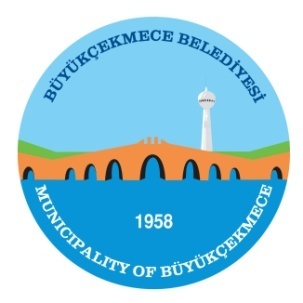 T.C.BÜYÜKÇEKMECE BELEDİYESİ BELEDİYE MECLİSİKOMİSYON RAPORLARITarih:06.03.2018Rapor No: 1TARİFE KOMİSYONUTarih:06.03.2018Rapor No: 1KONUNUN ÖZÜ :  PAZAR TEZGAH HİZMET BEDELİ TARİFESİKOMİSYON İNCELEMESİ: 5393 sayılı Belediye Kanunu’ nun 18.Mad.  gereği Meclis’e havale edilerek, Belediye  Meclisimizin 05.03.2018  - Pazartesi günü  yapılan Mart  ayı olağan  toplantısı 1.birleşiminde gündemin; 4. maddesi olarak görüşülen “Pazar Tezgah Hizmet Bedeli Tarifesi”; 5393 sayılı Belediye Kanunu’nun  (18/f) maddesi  hükümleri uyarınca görüşülerek, incelenip, değerlendirilmek ve  rapora bağlanmak üzere  Tarife Komisyonuna  havale edilmiştir. KOMİSYON KARARI :	Komisyonumuzca   yapılan çalışmalar sonucunda; Pazar Tezgah Hizmet Bedeli Tarifesinin  Ekte sunulan listedeki gibi kabul edilmesine oybirliği ile karar verilmiştir. 06.03.2018	 Meclisimizin onayına arz olunur. Dilek TEKİNKomisyon Başkanı                  İbrahim IŞIK                                                                                   Hüseyin EKİCİ                        ÜYE                                                                                                     ÜYE	        Ahmet KÜÇÜK                                                                              Hasan BACIOĞLU	    ÜYE                                                                                                ÜYEKONUNUN ÖZÜ :  PAZAR TEZGAH HİZMET BEDELİ TARİFESİKOMİSYON İNCELEMESİ: 5393 sayılı Belediye Kanunu’ nun 18.Mad.  gereği Meclis’e havale edilerek, Belediye  Meclisimizin 05.03.2018  - Pazartesi günü  yapılan Mart  ayı olağan  toplantısı 1.birleşiminde gündemin; 4. maddesi olarak görüşülen “Pazar Tezgah Hizmet Bedeli Tarifesi”; 5393 sayılı Belediye Kanunu’nun  (18/f) maddesi  hükümleri uyarınca görüşülerek, incelenip, değerlendirilmek ve  rapora bağlanmak üzere  Tarife Komisyonuna  havale edilmiştir. KOMİSYON KARARI :	Komisyonumuzca   yapılan çalışmalar sonucunda; Pazar Tezgah Hizmet Bedeli Tarifesinin  Ekte sunulan listedeki gibi kabul edilmesine oybirliği ile karar verilmiştir. 06.03.2018	 Meclisimizin onayına arz olunur. Dilek TEKİNKomisyon Başkanı                  İbrahim IŞIK                                                                                   Hüseyin EKİCİ                        ÜYE                                                                                                     ÜYE	        Ahmet KÜÇÜK                                                                              Hasan BACIOĞLU	    ÜYE                                                                                                ÜYEKONUNUN ÖZÜ :  PAZAR TEZGAH HİZMET BEDELİ TARİFESİKOMİSYON İNCELEMESİ: 5393 sayılı Belediye Kanunu’ nun 18.Mad.  gereği Meclis’e havale edilerek, Belediye  Meclisimizin 05.03.2018  - Pazartesi günü  yapılan Mart  ayı olağan  toplantısı 1.birleşiminde gündemin; 4. maddesi olarak görüşülen “Pazar Tezgah Hizmet Bedeli Tarifesi”; 5393 sayılı Belediye Kanunu’nun  (18/f) maddesi  hükümleri uyarınca görüşülerek, incelenip, değerlendirilmek ve  rapora bağlanmak üzere  Tarife Komisyonuna  havale edilmiştir. KOMİSYON KARARI :	Komisyonumuzca   yapılan çalışmalar sonucunda; Pazar Tezgah Hizmet Bedeli Tarifesinin  Ekte sunulan listedeki gibi kabul edilmesine oybirliği ile karar verilmiştir. 06.03.2018	 Meclisimizin onayına arz olunur. Dilek TEKİNKomisyon Başkanı                  İbrahim IŞIK                                                                                   Hüseyin EKİCİ                        ÜYE                                                                                                     ÜYE	        Ahmet KÜÇÜK                                                                              Hasan BACIOĞLU	    ÜYE                                                                                                ÜYE